Les pieds noirsQui sont-ils ? Quelle est leur histoire et d'où vient leur surnom ?Les « pieds noirs », c'est ainsi qu'on surnomme les rapatriés d'origine européenne au moment de la guerre d'indépendance de l'Algérie (1954-1962). 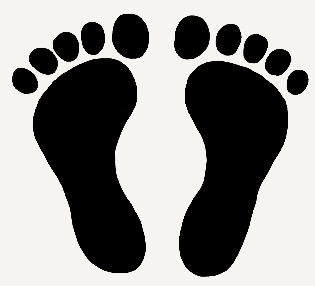 Français, mais aussi Espagnols, Italiens ou Maltais, ils étaient arrivés en Algérie à partir de 1830, lorsque la France a conquis ce territoire. Comme l'Algérie n'était pas une colonie comme les autres, mais faisait partie intégrante du territoire français en tant que département, ils ont gardé ou obtenu la nationalité française, tout comme la minorité juive qui se trouvait déjà en Algérie avant la colonisation. C'était les « Français d'Algérie ». La population autochtone musulmane, par contre, n'a pas obtenu ce statut et était considérée comme des citoyens de second rang : les « Français musulmans ». Les colons étaient plutôt contents de cette situation et se sont donc majoritairement opposés à l'émancipation de la population arabe.Avec le temps, ces « Français d'Algérie » ont développé leur propre culture où l'on reconnait les influences locales. Ils ont adopté par exemple les traditions culinaires comme le couscous et ont encore aujourd'hui un accent assez marqué. Ils se sentaient en fait plus « Algériens » que « Français » et la plupart d'entre eux n'avaient même jamais été en métropole.Mais à partir de 1954, l'Algérie est devenue le théâtre d'une guerre de décolonisation particulièrement sanglante qui s'est terminée en 1962 par les "accords d'Evian" reconnaissant l'indépendance de l'Algérie. Comme les "Français d'Algérie" représentaient d'une certaine façon la colonisation, ils étaient en danger. Leur seul choix : « La valise ou le cercueil. » C'est ainsi que près d'un million d'entre eux ont fui l'Algérie pour venir en France.À leur arrivée en France, ces réfugiés, qui avaient presque tout perdu mais qu'on croyait riches et racistes puisque c'était des colons, ont été très mal accueillis. Dans le port de Marseille, on pouvait lire sur des banderoles : « Rentrez chez vous ! » C'est à ce moment-là qu'est apparue l'expression "pied noir".L'origine de cette expression n'est pas claire. Il y a plusieurs hypothèses :Certains disent que le terme vient des bottes noires que portaient les soldats qui ont fait la conquête de l’Algérie vers 1830. D'autres pensent que les colons, qui travaillaient souvent dans les vignes en Algérie, avaient les pieds noirs parce qu’ils écrasaient le raisin avec leurs pieds pour faire le vin. Mais selon certains historiens, l'expression désignait d'abord la population arabe d'Algérie, les « indigènes », de façon péjorative parce que souvent ils ne portaient pas de chaussures et que donc ils avaient les pieds sales. Après la guerre d'Algérie, l'expression aurait désigné les Français d’Algérie du point de vue des Français métropolitains, une façon de les cataloguer comme des Français de seconde classe.C'est ce sentiment d'exclusion et le souvenir de leur exode forcé qui ont contribué à former une véritable communauté « pied noir », qui subsiste toujours aujourd'hui. Petit à petit ils ont accepté ce surnom, au début péjoratif, et même fini par le revendiquer.Compréhension écrite :Cochez la bonne case et justifiez par une citation du texte (ligne(s), 3 premiers et 3 derniers mots) ou complétez la phrase.vraifauxLes pieds noirs sont des personnes d'origine française qui habitaient en Algérie avant l'indépendance. ligne(s)…………….  « …………………………………………………..…………………………………………….………………………… » . ligne(s)…………….  « …………………………………………………..…………………………………………….………………………… » . ligne(s)…………….  « …………………………………………………..…………………………………………….………………………… » .L'Algérie n'avait pas le même statut colonial que le Maroc ou le Sénégal. ligne(s)…………….  « …………………………………………………..…………………………………………….………………………… » . ligne(s)…………….  « …………………………………………………..…………………………………………….………………………… » . ligne(s)…………….  « …………………………………………………..…………………………………………….………………………… » .Tous les habitants de l'Algérie française avaient automatiquement la nationalité française. ligne(s)…………….  « …………………………………………………..…………………………………………….………………………… » . ligne(s)…………….  « …………………………………………………..…………………………………………….………………………… » . ligne(s)…………….  « …………………………………………………..…………………………………………….………………………… » .Les Français d'Algérie voulaient que tous les habitants soient égaux. ligne(s)…………….  « …………………………………………………..…………………………………………….………………………… » . ligne(s)…………….  « …………………………………………………..…………………………………………….………………………… » . ligne(s)…………….  « …………………………………………………..…………………………………………….………………………… » .La majorité des pieds noirs n'étaient jamais allés en France avant l'indépendance de l'Algérie. ligne(s)…………….  « …………………………………………………..…………………………………………….………………………… » . ligne(s)…………….  « …………………………………………………..…………………………………………….………………………… » . ligne(s)…………….  « …………………………………………………..…………………………………………….………………………… » .Complète la phrase :La guerre d'indépendance de l'Algérie commence en  et se termine en .Complète la phrase :La guerre d'indépendance de l'Algérie commence en  et se termine en .Complète la phrase :La guerre d'indépendance de l'Algérie commence en  et se termine en .vraifauxFace à la guerre d'indépendance, les pieds noirs n'avaient pas d'autre possibilité que de quitter l'Algérie s'ils ne voulaient pas être tués. ligne(s)…………….  « …………………………………………………..…………………………………………….………………………… » . ligne(s)…………….  « …………………………………………………..…………………………………………….………………………… » . ligne(s)…………….  « …………………………………………………..…………………………………………….………………………… » .Les Français métropolitains ont montré de la compassion pour les réfugiés pieds noirs. ligne(s)…………….  « …………………………………………………..…………………………………………….………………………… » . ligne(s)…………….  « …………………………………………………..…………………………………………….………………………… » . ligne(s)…………….  « …………………………………………………..…………………………………………….………………………… » .On sait exactement d'où vient l'expression « pied noir ». ligne(s)…………….  « …………………………………………………..…………………………………………….………………………… » . ligne(s)…………….  « …………………………………………………..…………………………………………….………………………… » . ligne(s)…………….  « …………………………………………………..…………………………………………….………………………… » .Les pieds noirs n'étaient pas considérés comme de vrais Français au début. ligne(s)…………….  « …………………………………………………..…………………………………………….………………………… » . ligne(s)…………….  « …………………………………………………..…………………………………………….………………………… » . ligne(s)…………….  « …………………………………………………..…………………………………………….………………………… » .Aujourd'hui les pieds noirs sont fiers de leur surnom. ligne(s)…………….  « …………………………………………………..…………………………………………….………………………… » . ligne(s)…………….  « …………………………………………………..…………………………………………….………………………… » . ligne(s)…………….  « …………………………………………………..…………………………………………….………………………… » .